Excuse Letter For Being Absent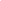 [Your Name]
[Your Address, if applicable]
[City, State, Zip Code]
[Email Address, if applicable]
[Date][Recipient's Name or Title, e.g., Principal, Supervisor, Event Organizer]
[Institution/Organization/Company Name]
[Address, if applicable]
[City, State, Zip Code]Subject: Excuse for Absence on [Date(s) of Absence]Dear [Recipient's Name or Title],I hope this message finds you well. I am writing to express my sincere apologies for being unable to attend [school/work/the event] on [Date(s) of Absence]. I regret any inconvenience my absence may have caused to the team/class/event and wish to explain the circumstances behind it.[Here, briefly describe the reason for your absence. If it was due to illness, mention it without going into unnecessary medical details. If it was a family emergency or another valid reason, provide as much information as you feel comfortable sharing, focusing on the impact of the situation on your ability to attend.]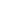 Despite my best efforts to manage the situation, it became clear that attending [school/work/the event] would not be possible. Please be assured that I did not make this decision lightly and took all possible measures to minimize any negative impact.[If applicable, mention any actions you've taken to mitigate the absence, such as informing the relevant parties as soon as possible, arranging for someone to cover your responsibilities, or submitting work ahead of time.]I am committed to catching up on any missed work/responsibilities and am available to discuss how best to manage this. I appreciate your understanding and support during this time and am keen to ensure that my absence does not detract from our goals and commitments.Thank you for considering my situation. I look forward to your guidance on how to proceed and am eager to make amends for my absence.Sincerely,[Your Name]